Publicado en Madrid el 12/08/2019 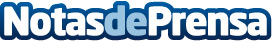 Seres: La factura electrónica no termina de afianzarse en el sector turístico españolSegún SERES, queda mucho por hacer en este sector, cuyas cifras de facturación electrónica son muy bajas aun siendo un mercado que según datos de 2018  aportó un 7,2% al PIB nacional y contó con una facturación de 129.450 millones de eurosDatos de contacto:MIGUEL ÁNGEL TRENAS622836702Nota de prensa publicada en: https://www.notasdeprensa.es/seres-la-factura-electronica-no-termina-de Categorias: Finanzas Gastronomía Viaje Turismo Innovación Tecnológica http://www.notasdeprensa.es